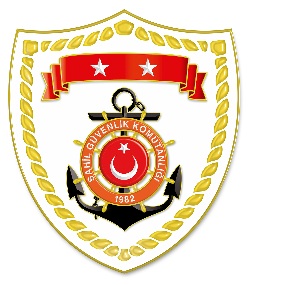 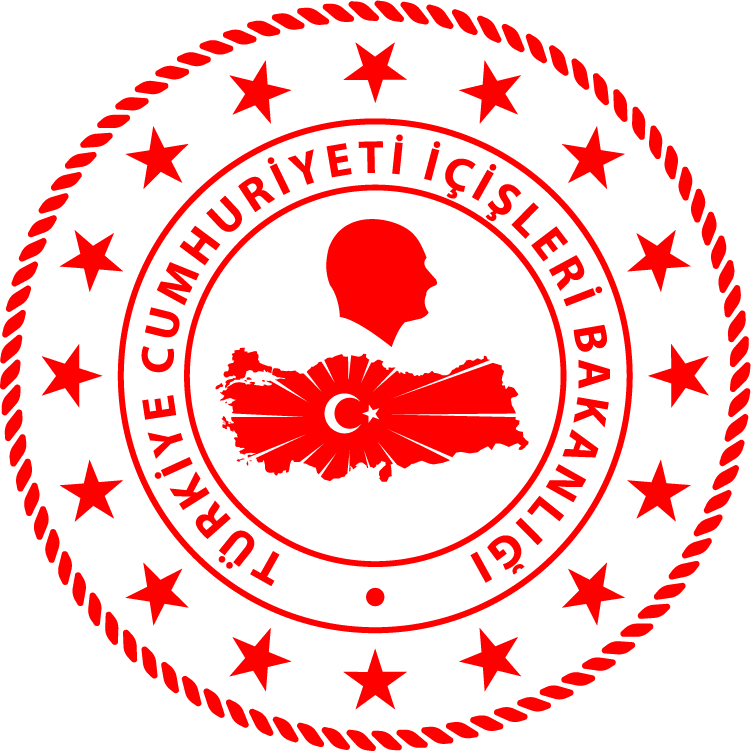 CG Aegean Sea Regional Command*Statistical information given in the table may vary because they consist of data related incidents which were occured and turned into search and rescue perations.The exact  numbers at the end of  the related month is avaliable on sg.gov.tr/irregular-migration-statisticsNUDATELOCATION/PLACE AND TIMEIRREGULAR MIGRATION ASSETTOTAL NUMBER OF APPREHENDED FACILITATORS/SUSPECTTOTAL NUMBER OF RESCUED
MIGRANTS/ PERSONNATIONALITY OF RESCUED/APPREHENDED MIGRANTS ON THE BASIS OF DECLARATION121 June 2022Off the Coast of MUĞLA/Datça00.354 Life Boats-7166 Afghanistan, 3 Pakistan, 2 Palestine221 June 2022Off the Coast of BALIKESİR/Ayvalık06.50Inflatable Boat-5353 Afghanistan321 June 2022Off the Coast of İZMİR/Foça15.50İnflatable Boat-2412 Eritrea, 12 Yemen